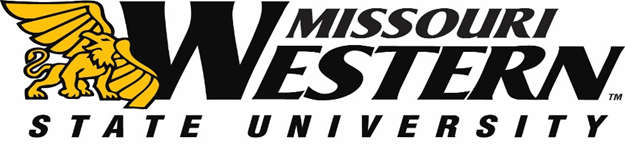 BID SPECIFICATION SHEET FOR FB19-058LABORATORY STERLIZER (AUTOCLAVE)Missouri Western State University is accepting bids on a Laboratory Sterilizer (Autoclave) with the following specifications or as close to these as possible:Approximately 20” x 20” x 38” ChamberOverall Size 39” W x 48” L x 75” H maximumRefurbished, used vessel is acceptableIncludes new steam generatorUSB port for cycle data collectionBuilt with non-proprietary partsEquipped with water conservation mechanism/systemTouch screen control panel with minimum 20 user configurationsChamber rack and two shelvesMust provide Trade-in value on current AMSCO Eagle 3021 unitWarranty minimums:1 year parts/labor sterilizer1 year parts/labor generator2 year control parts10 year pressure vessel (prorated is acceptable)Delivery and installation of new unit with removal of existing unitTOTAL Cost of Laboratory Sterilizer (Autoclave)		$_________________________________Make and Model with manufacture part number____________________________________________Trade in cost for AMSCO Eagle 3021 unit _________________________________________________Vendor Authorized Signature: _________________________________    Date: _________________Company: _________________________________________ Phone number: ___________________Please return this pricing sheet as well as Vendor’s W-9 to Missouri Western State University Purchasing Department, 4525 Downs Drive, St. Joseph, MO  64507.  Please be sure to mark the envelope with FB19-058.  Pricing must be FOB Missouri Western State University.Include literature on the recommended Laboratory Sterilizer (Autoclave) for our review.All questions and/or clarifications should be sent at any time to the Manager, Kelly Sloan at purchase@missouriwestern.edu until 2:00 pm Central Time on October 15, 2018.  Questions received after this date may not be answered. Please reference the FB# on all correspondence.   Answers to the submitted questions will be e-mailed to each vendor as an addendum to this solicitation.  It is the responsibility of all interested parties to read this information and return it as part of the FB confirming receipt.